.Sequence: AB AB BA(Sec.5-Sec.10) Tag A(Sec.5-Sec.10) BBA S1: Cross,Pointx2,Tap Flick Step ,Rocking chair, Turn1/4 Side Rock CrossA S2: Toe Strut, Side Rock Cross,Toe Strut, Side Rock CrossA S3: Side, Behind, 1/4Turn R , Step,1/4Turn R, Jazz Box,Side dragA S4: Walk R-L-R-L, Full Turn Run R-L-R-L-R-L-R ,Shrug ShouldersA S5: Flick&Flick&Flick&Flick,CharlestonA S6: Charleston, Chasse left, Chasse RightA S7: Flick&Flick&Flick&Flick,CharlestonA S8: Charleston, Chasse right, Chasse LeftA S9: Touch, Touch, Kick,Weave x2A S10: Step Back, Step Forward, Kick & Kick, Rock R, Rock L*****Section1-Secton4 only dance twice on Wall1&Wall2*****************B S1: Jazz Box, Shuffle fwd,1/2 Turn,Chase 1/2TurnB S2: Kick,Back, Coaster,Step fwd fwd outDon't Bother Me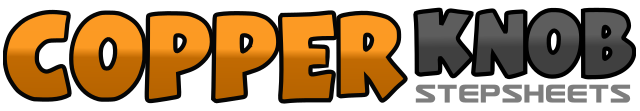 .......Count:96Wall:1Level:Phrased Low Intermediate.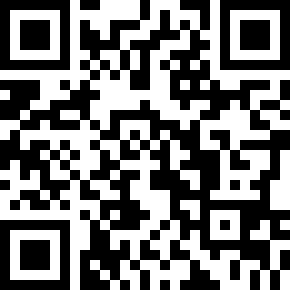 Choreographer:Melody Lee (TW) - October 2020Melody Lee (TW) - October 2020Melody Lee (TW) - October 2020Melody Lee (TW) - October 2020Melody Lee (TW) - October 2020.Music:Don't Bother Me (別找我麻煩) - Tanya Chua (蔡健雅)Don't Bother Me (別找我麻煩) - Tanya Chua (蔡健雅)Don't Bother Me (別找我麻煩) - Tanya Chua (蔡健雅)Don't Bother Me (別找我麻煩) - Tanya Chua (蔡健雅)Don't Bother Me (別找我麻煩) - Tanya Chua (蔡健雅)........1&2&RF cross LF point, RF step side,LF cross RF point, LF step side3&4RF cross LF point fwd, Flick RF,Step RF fwd5&6&Step LF fwd, Recover to RF, Step LF back, Recover to RF7&8Step LF fwd, Turn1/4 weight on RF, LF cross RF (3h)1&2&Touch RF side, Drop RF heel down, Touch LF cross RF, Drop LF heel down3&4Step RF to R side, Recover to LF, RF cross LF5&6&Touch LF side, Drop LF heel down, Touch RF cross LF, Drop RF heel down7&8Step LF to L rock, Recover to RF, LF cross RF1&2Step RF side, Step LF behind,Turn1/4 R Step RF fwd (6h)3 4Step LF fwd, Turn1/4 R weight on RF (9h)5&6&Step LF cross RF, Step RF back, Step LF left side,Step RF cross LF7 8Step LF to left, drag RF1 2 3 4Turn1/4 R Walk fwd briskly:R-L-R-L (12h)5&6&7&8Make a clockwise circle run:R-L-R-L-R-L-R, Shrug shoulders1&2&3&4Flick RF, Drop RF down, Flick LF, Drop LF down, Flick RFx2, Drop RF down5 6 7 8Touch LF fwd, Step LF back, Touch RF back, Step RF fwd1 2 3 4Touch LF fwd, Step LF back, Touch RF back,Step RF fwd5&6 7&8Chasse to the left L-R-L, Chasse to the right R-L-R1&2&3&4Flick LF, Drop LF down, Flick RF, Drop RF down, Flick LFx2,Drop LF down5 6 7 8Touch RF fwd, Step RF back, Touch LF back, Step LF fwd1 2 3 4Touch RF fwd, Step RF back, Touch LF back, Step LF fwd5&6 7&8Chasse to the right R-L-R, Chasse to the left L-R-L1&2Touch and bend RF knee toward LF,Touch and bend RF outward,Kick RF diagonally3&4Step RF behind, Step LF side, Step RF cross5&6Touch and bend LF knee toward RF,Touch and bend LF outward, Kick LF diagonally7&8Step LF behind, Step RF side, Step LF cross1 2 3 4Step RF back, Hold ,Step LF forward, Hold ( make a begging pose)5&6&Kick RF fwd , Step RF down, Kick LF fwd, Step LF down7 8Rock RF to the right, Rock LF to the left1 2 3 4&5Step RF Cross LF, Step LF back, Step RF side, Shuffle fwd L-R-L6 7 8&1Step RF fwd,1/2Turn left weight on LF, Step RF fwd,1/2Turn L,Step RF fwd(12h)2 3 4&5Swing LF fwd, Step LF back, Step RF back, Close LF next to RF, Step RF forward6 7 8Step LF fwd, Step RF fwd, Step LF side